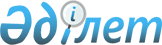 "2012-2014 жылдарға арналған аудандық бюджет туралы" Арал аудандық мәслихатының 2011 жылғы 23 желтоқсандағы N 248 шешіміне өзгерістер мен толықтырулар енгізу туралы
					
			Күшін жойған
			
			
		
					Қызылорда облысы Арал аудандық мәслихатының 2012 жылғы 15 ақпандағы N 9 шешімі. Қызылорда облысының Әділет департаментінде 2012 жылы 01 наурызда N 10-3-197 тіркелді. Қолданылу мерзімінің аяқталуына байланысты күші жойылды - (Қызылорда облысы Арал аудандық мәслихатының 2013 жылғы 06 ақпандағы N 40 хаты)      Ескерту. Қолданылу мерзімінің аяқталуына байланысты күші  жойылды - (Қызылорда облысы Арал аудандық мәслихатының 06.02.2013 N 40 хаты).      РҚАО-ның ескертпесі.

      Құжаттың мәтінінде түпнұсқаның пунктуациясы мен орфографиясы сақталған.

      Қазақстан Республикасының 2008 жылғы 4 желтоқсандағы Бюджет кодексінің 106 бабының 2 тармағының 4) тармақшасына, "Қазақстан Республикасындағы жергілікті мемлекеттік басқару және өзін-өзі басқару туралы" Қазақстан Республикасының 2001 жылғы 23 қаңтардағы Заңының 6-бабының 1-тармағының 1) тармақшасына сәйкес Арал аудандық мәслихаты ШЕШЕМІЗ:



      1. "2012-2014 жылдарға арналған аудандық бюджет туралы" Арал аудандық мәслихатының 2011 жылғы 23 желтоқсандағы кезекті қырық бірінші сессиясының N 248 шешіміне (нормативтік құқықтық кесімдердің тізілімінде N 10-3-194 06.01.2012 жылы тіркелген, аудандық "Толқын" газетінің 2012 жылғы 21 қаңтардағы N 7 санында жарияланған) мынадай өзгерістер мен толықтырулар енгізілсін:



      1-тармақтағы:

      "1), 2), 3), 4), 5), 6) тармақшалар мынадай жаңа редакцияда жазылсын:

      1) кірістер - 6 566 319 мың теңге, оның ішінде;

      салықтық түсімдер - 975 107 мың теңге;

      салықтық емес түсімдер – 9 305 мың теңге;

      негізгі капиталды сатудан түсетін түсімдер – 19 700 мың теңге;

      трансферттер түсімдері - 5 562 204 мың теңге, оның ішінде субвенция көлемі - 4 448 823 мың теңге;

      2) шығындар - 6 673 017 мың теңге;

      3)таза бюджеттік кредит беру - 22 566 мың теңге;

      бюджеттік кредиттер - 28 813 мың теңге;

      бюджеттік кредиттерді өтеу – 6 247 мың теңге;

      қаржы активтерімен жасалатын операциялар бойынша сальдо – 0;

      қаржы активтерін сатып алу – 0;

      мемлекеттік қаржы активтерін сатудан түсетін түсімдер – 0;

      5) бюджет тапшылығы (профициті) - -76 548 мың теңге;

      6) бюджет тапшылығын қаржыландыру (профицитін пайдалану) - 76 548 мың теңге."

      Ескерту. 1-тармақ жаңа редакцияда - Қызылорда облысы Арал аудандық мәслихатының 2012.06.26 N 27 (2012.01.01 бастап қолданысқа енгізіледі) шешімімен.



      Мынадай мазмұндағы " 6-3, 6-4, 6-5 " тармақтармен толықтырылсын:



      6-3. 2012 жылға арналған аудан бюджетіне республикалық бюджеттен "Өңірлерді дамыту" бағдарламасы шеңберінде өңірлердің экономикалық дамуына жәрдемдесу жөніндегі шараларды іске асыру үшін ауылдық (селолық) округтарды жайластыру мәселелерін шешу жұмыстарына қосымша 300 мың теңге ағымдағы нысаналы трансферт қаралғаны ескерілсін.



      6-4. 2011 жылы республикалық бюджеттен бөлінген мамандарды әлеуметтік қолдау шараларын іске асыру үшін берілетін бюджеттік кредиттерден игерілмеген 14 251 мың теңгенің мақсатын сақтай отырып қайта бағытталғандығы ескерілсін.



      6-5. 2011 жылы республикалық бюджеттен бөлінген трансферттерден игерілмеген және үнемделген 52 865 мың теңгені және облыстық бюджеттен бөлінген трансферттерден игерілмеген және үнемделген 12 345 мың теңгені облыстық бюджетке қайтару көзделсін.



      Аталған шешімнің 1, 4-қосымшалары осы шешімнің 1, 2-қосымшаларына сәйкес редакцияда жазылсын.



      2. Осы шешім 2012 жылдың 1 қаңтарынан бастап қолданысқа енгізіледі және ресми жариялануға жатады.      Аудандық мәслихаттың

      кезектен тыс екінші

      сессиясының төрағасы                         А. Жоланов      Аудандық мәслихат хатшысы                    К. Данабай      2012 жылғы 15 ақпандағы N 9

      Арал аудандық мәслихатының

      кезектен тыс екінші сессиясының шешіміне

      1-қосымша      2011 жылғы 23 желтоқсандағы N 248

      Арал аудандық мәслихатының

      кезекті қырық бірінші сессиясының шешіміне

      1-қосымша        

2012 жылға арналған аудан бюджеті      2012 жылғы 15 ақпандағы N 9

      Арал аудандық мәслихатының

      кезектен тыс екінші сессиясының шешіміне

      2-қосымша      2011 жылғы 23 желтоқсандағы N 248

      Арал аудандық мәслихатының

      кезекті қырық бірінші сессиясының шешіміне

      4-қосымша        

Аудандағы қала, кент, ауылдық округтердің бюджеттік бағдарламалары бойынша 2012 жылға арналған шығындар көлемі
					© 2012. Қазақстан Республикасы Әділет министрлігінің «Қазақстан Республикасының Заңнама және құқықтық ақпарат институты» ШЖҚ РМК
				СанатыСанатыСанатыСанаты2012 ж. сомасы
СыныбыСыныбыСыныбыІшкі сыныбыІшкі сыныбыАтауы
1
2
3
4
5
1. Кірістер65663191Салықтық түсімдер97510701Табыс салығы3090712Жеке табыс салығы30907103Әлеуметтік салық2253681Әлеуметтік салық22536804Меншікке салынатын салықтар4151571Мүлікке салынатын салықтар3659003Жер салығы79474Көлік құралдарына салынатын салық406605Бірыңғай жер салығы65005Тауарларға, жұмыстарға және қызметтерге салынатын ішкі салықтар211302Акциздер61253Табиғи және басқа да ресурстарды пайдаланғаны үшін түсетін түсімдер58004Кәсіпкерлік және кәсіби қызметті жүргізгені үшін алынатын алымдар74555Ойын бизнесіне салық175008Заңдық мәнді іс-әрекеттерді жасағаны және (немесе) оған уәкілеттігi бар мемлекеттік органдар немесе лауазымды адамдар құжаттар бергені үшін алынатын міндетті төлемдер43811Мемлекеттік баж43812Салықтық емес түсімдер930801Мемлекеттік меншіктен түсетін кірістер13631Мемлекеттік кәсіпорындардың таза кірісі бөлігінің түсімдері4005Мемлекет меншігіндегі мүлікті жалға беруден түсетін кірістер9607Мемлекеттік бюджеттен берілген кредиттер бойынша сыйақылар3О4Мемлекеттік бюджеттен қаржыландырылатын, сондай-ақ Қазақстан Республикасы Ұлттық Банкінің бюджетінен (шығыстар сметасынан) ұсталатын және қаржыландырылатын мемлекеттік мекемелер салатын айыппұлдар, өсімпұлдар, санкциялар, өндіріп алулар1001Мұнай секторы ұйымдарынан түсетін түсімдерді қоспағанда, мемлекеттік бюджеттен қаржыландырылатын, сондай-ақ Қазақстан Республикасы Ұлттық Банкінің бюджетінен (шығыстар сметасынан) ұсталатын және қаржыландырылатын мемлекеттік мекемелер салатын айыппұлдар, өсімпұлдар, санкциялар, өндіріп алулар10006Баска да салықтық емес түсімдер78451Басқа да салықтық емес түсімдер78453Негізгі капиталды сатудан түсетін түсімдер1970003Жерді және материалдық емес активтерді сату197001Жерді сату112002Материалдық емес активтерді сату85004Трансферттердің түсімдері556220402Мемлекеттік басқарудың жоғары тұрған органдарынан түсетін трансферттер55622042Облыстық бюджеттен түсетін трансферттер5562204Функционалдық топФункционалдық топФункционалдық топФункционалдық топФункционалдық топ2012 ж.
Кіші функцияКіші функцияКіші функцияКіші функцияБюджеттік бағдарламалардың әкімшісіБюджеттік бағдарламалардың әкімшісіБюджеттік бағдарламалардың әкімшісіБағдарламаБағдарламаАтауы
2.Шығындар667301701Жалпы сипаттағы мемлекеттік қызметтер 3954681Мемлекеттік басқарудың жалпы функцияларын орындайтын өкілді, атқарушы және басқа органдар357540112Аудан (облыстық маңызы бар қала) мәслихатының аппараты 21420001Аудан (облыстық маңызы бар қала) мәслихатының қызметін қамтамасыз ету жөніндегі қызметтер18920003Мемлекеттік органның күрделі шығыстары2500122Аудан (облыстық маңызы бар кала) әкімінің аппараты 81605001Аудан (облыстық маңызы бар кала) әкімінің қызметін қамтамасыз ету жөніндегі қызметтер81605123Қаладағы аудан, аудандық маңызы бар қала, кент,ауыл (село), ауылдық (селолық) округ әкімінің аппараты254515001Қаладағы аудан, аудандық маңызы бар қаланың, кент,ауыл (село), ауылдық (селолық) округ әкімінің қызметін қамтамасыз ету жөніндегі қызметтер2545152Қаржылық қызмет16977452Ауданның (облыстық маңызы бар қаланың) қаржы бөлімі16977001Ауданның (облыстық маңызы бар қаланың) бюджетін орындау және ауданның (облыстық маңызы бар қаланың) коммуналдық меншігін басқару саласындағы мемлекеттік саясатты іске асыру жөніндегі қызметтер16677011Коммуналдық меншікке түскен мүлікті есепке алу, сақтау, бағалау және сату3005Жоспарлау және статистикалық қызмет20951453Ауданның (облыстық маңызы бар қаланың) экономика және бюджеттік жоспарлау бөлімі20951001Экономикалық саясатты, мемлекеттік жоспарлау жүйесін қалыптастыру және дамыту және ауданды (облыстық маңызы бар қаланы) басқару саласындағы мемлекеттік саясатты іске асыру жөніндегі қызметтер 2095102Қорғаныс44241Әскери мұқтаждықтар3734122Аудан (облыстық маңызы бар қала) әкімінің аппараты 3734005Жалпыға бірдей әскери міндетті атқару шеңберіндегі іс-шаралар37342Төтенше жағдайлар жөніндегі жұмыстарды ұйымдастыру690122Аудан (облыстық маңызы бар қала) әкімінің аппараты 690006Аудан (облыстық маңызы бар қала) ауқымындағы төтенше жағдайлардың алдын алу және жою 69003Қоғамдық тәртіп, қауіпсіздік, құқықтық, сот, қылмыстық-атқару қызметі17121Құқық қорғау қызметі1712458Ауданның (облыстық маңызы бар қаланың) тұрғын үй-коммуналдық шаруашылығы, жолаушылар көлігі және автомобиль жолдары бөлімі1712021Елді мекендерде жол жүрісі қауіпсіздігін қамтамасыз ету171204Білім беру43516791Мектепке дейінгі тәрбиелеу және оқыту435010464Ауданның (облыстық маңызы бар қаланың) білім бөлімі435010009Мектепке дейінгі тәрбиелеу мен оқытуды қамтамасыз ету4350102Бастауыш, негізгі орта және жалпы орта білім беру3845038123Қаладағы аудан, аудандық маңызы бар қала, кент, ауыл (село), ауылдық (селолық) округ әкімінің аппараты 1103005Ауылдық (селолық) жерлерде балаларды мектепке дейін тегін алып баруды және кері алып келуді ұйымдастыру1103464Ауданның (облыстық маңызы бар қаланың) білім бөлімі3843935003Жалпы білім беру3725274006Балаларға қосымша білім беру79308064Республикалық бюджеттен берілетін трансферттер есебінен мектеп мұғалімдеріне біліктілік санаты үшін қосымша ақының мөлшерін ұлғайту393539Білім беру саласындағы өзге де қызметтер71631464Ауданның (облыстық маңызы бар қаланың) білім бөлімі71631001Жергілікті деңгейде білім беру саласындағы мемлекеттік саясатты іске асыру жөніндегі қызметтер23790005Ауданның (облыстық маңызы бар қаланың) мемлекеттік білім беру мекемелер үшін оқулықтар мен оқу-әдістемелік кешендерді сатып алу және жеткізу22027007Аудандық (қалалық) ауқымдағы мектеп олимпиадаларын және мектептен тыс іс-шараларды өткізу670015Республикалық бюджеттен берілетін трансферттер есебінен жетім баланы (жетім балаларды) және ата-аналарының қамқорынсыз қалған баланы (балаларды) күтіп-ұстауға асыраушыларына ай сайынғы ақшалай қаражат төлемдері16067020Республикалық бюджеттен берілетін трансферттер есебінен үйде оқытылатын мүгедек балаларды жабдықпен, бағдарламалық қамтыммен қамтамасыз ету907705Денсаулық сақтау10809Денсаулық сақтау саласындағы өзге де қызметтер1080123Қаладағы аудан, аудандық маңызы бар қала, кент, ауыл (село), ауылдық (селолық) округ әкімінің аппараты 1080002Ерекше жағдайларда сырқаты ауыр адамдарды дәрігерлік көмек көрсететін ең жақын денсаулық сақтау ұйымына жеткізуді ұйымдастыру108006Әлеуметтік көмек және әлеуметтік қамтамасыз ету4347692Әлеуметтік көмек388895451Ауданның (облыстық маңызы бар қаланың) жұмыспен қамту және әлеуметтік бағдарламалар бөлімі388895002Еңбекпен қамту бағдарламасы69471003Қайтыс болған Совет Одағының батырларын, "Халық қаһармандарын", Социалистік Еңбек ерлерін, Даңқ Орденінің үш дәрежесімен және "Отан" орденімен марапатталған соғыс ардагерлері мен мүгедектерін жерлеу рәсімдері бойынша қызмет көрсету20004Ауылдық елді мекендерде тұратын және жұмыс істейтін әлеуметтік қамсыздандыру, мәдениет және спорт ұйымдарының мамандарына, ауылдық жерде жұмыс істейтін білім берудің педагог қызметкерлеріне және мемлекеттік денсаулық сақтау секторы ұйымдарының медицина және фармацевтика қызметкерлеріне Қазақстан Республикасының Заңнамасына сәйкес отын сатып алу бойынша әлеуметтік көмек көрсету8232005Мемлекеттік атаулы әлеуметтік көмек19526006Тұрғын үй көмегін көрсету34827007Жергілікті өкілетті органдардың шешімі бойынша мұқтаж азаматтардың жекелеген топтарына әлеуметтік көмек349540091999 жылғы 26 шілдеде "Отан", "Даңқ" ордендерімен марапатталған, "Халық қаһарманы" атағын және республиканың құрметті атақтарын алған азаматтарды әлеуметтік қолдау332010Үйден тәрбиеленіп оқытылатын мүгедек балаларды материалдық қамтамасыз ету1988014Мұқтаж азаматтарға үйде әлеуметтік көмек көрсету3304401618 жасқа дейінгі балаларға мемлекеттік жәрдемақылар154917017Мүгедектерді оңалту жеке бағдарламасына сәйкес, мұқтаж мүгедектерді міндетті гигиеналық құралдармен және ымдау тілі мамандарының қызмет көрсетуін, жеке көмекшілерімен қамтамасыз ету16670023Жұмыспен қамту орталықтарының қызметін қамтамасыз ету149149Әлеуметтік көмек және әлеуметтік қамтамасыз ету салаларындағы өзге де қызметтер45874451Ауданның (облыстық маңызы бар қаланың) жұмыспен қамту және әлеуметтік бағдарламалар бөлімі45874001Жергілікті деңгейде жұмыспен қамтуды қамтамасыз ету және халық үшін әлеуметтік бағдарламаларды іске асыру саласындағы мемлекеттік саясатты іске асыру жөніндегі қызметтер38650011Жәрдемақыларды және басқа да әлеуметтік төлемдерді есептеу, төлеу мен жеткізу бойынша қызметтерге ақы төлеу2424021Мемлекеттік органның күрделі шығыстары480007Тұрғын үй-коммуналдық шаруашылық607234Тұрғын үй шаруашылығы42231467Ауданның (облыстық маңызы бар қаланың) құрылыс бөлімі42231003Мемлекеттік коммуналдық тұрғын үй қорының тұрғын үйін жобалау, салу және (немесе) сатып алу422312Коммуналдық шаруашылық469965458Ауданның (облыстық маңызы бар қаланың) тұрғын үй-коммуналдық шаруашылығы, жолаушылар көлігі және автомобиль жолдары бөлімі1268012Сумен жабдықтау және су бұру жүйесінің қызмет етуі1268467Ауданның (облыстық маңызы бар қаланың) құрылыс бөлімі468697005Коммуналдық шаруашылықты дамыту2010006Сумен жабдықтау және су бұру жүйесін дамыту4666873Елді-мекендерді абаттандыру95038123Қаладағы аудан, аудандық маңызы бар қала, кент,ауыл (село), ауылдық (селолық) округ әкімінің аппараты28000008Елді мекендердің көшелерін жарықтандыру7490009Елді мекендердің санитариясын қамтамасыз ету13715011Елді мекендерді абаттандыру және көгалдандыру6795458Ауданның (облыстық маңызы бар қаланың) тұрғын үй-коммуналдық шаруашылығы, жолаушылар көлігі және автомобиль жолдары бөлімі67038018Елді мекендерді абаттандыру және көгалдандыру6703808Мәдениет, спорт, туризм және ақпараттық кеңістік3266751Мәдениет саласындағы қызмет139254455Ауданның (облыстық маңызы бар қаланың) мәдениет және тілдерді дамыту бөлімі139254003Мәдени-демалыс жұмысын қолдау1392542Спорт71584465Ауданның (облыстық маңызы бар қаланың) Дене шынықтыру және спорт бөлімі21584005Ұлттық және бұқаралық спорт түрлерін дамыту13931006Аудандық (облыстық маңызы бар қалалық) деңгейде спорттық жарыстар өткізу7653467Ауданның (облыстық маңызы бар қаланың) құрылыс бөлімі50000008Спорт және туризм объектілерін дамыту500003Ақпараттық кеңістік80169455Ауданның (облыстық маңызы бар қаланың) мәдениет және тілдерді дамыту бөлімі74531006Аудандық (қалалық) кітапханалардың жұмыс істеуі73097007Мемлекеттік тілді және Қазақстан халықтарының басқа да тілдерін дамыту1434456Ауданның (облыстық маңызы бар қаланың) ішкі саясат бөлімі5638002Газеттер мен журналдар арқылы мемлекеттік ақпараттық саясат жүргізу жөніндегі қызметтер4638005Телерадио хабарларын тарату арқылы мемлекеттік ақпараттық саясатты жүргізу жөніндегі қызметтер10009Мәдениет, спорт, туризм және ақпараттық кеңістікті ұйымдастыру жөніндегі өзге де қызметтер35668455Ауданның (облыстық маңызы бар қаланың) мәдениет және тілдерді дамыту бөлімі11842001Жергілікті деңгейде тілдерді және мәдениетті дамыту саласындағы мемлекеттік саясатты іске асыру жөніндегі қызметтер 11842456Ауданның (облыстық маңызы бар қаланың) ішкі саясат бөлімі14085001Жергілікті деңгейде ақпарат, мемлекеттілікті нығайту және азаматтардың әлеуметтік сенімділігін қалыптастыру саласында мемлекеттік саясатты іске асыру жөніндегі қызметтер12651003Жастар саясаты саласында іс-шараларды іске асыру1434465Ауданның (облыстық маңызы бар қаланың) Дене шынықтыру және спорт бөлімі9741001Жергілікті деңгейде дене шынықтыру және спорт саласындағы мемлекеттік саясатты іске асыру жөніндегі қызметтер974110Ауыл, су, орман, балық шаруашылығы, ерекше қорғалатын табиғи аумақтар, қоршаған ортаны және жануарлар дүниесін қорғау, жер қатынастары1046851Ауыл шаруашылығы30057462Ауданның (облыстық маңызы бар қаланың) ауыл шаруашылығы бөлімі17958001Жергілікті деңгейде ауыл шаруашылығы саласындағы мемлекеттік саясатты іске асыру жөніндегі қызметтер12104099Мамандарды әлеуметтік қолдау жөніндегі шараларды іске асыру5854467Ауданның (облыстық маңызы бар қаланың) құрылыс бөлімі498010Ауыл шаруашылығы объектілерін дамыту498473Ауданның (облыстық маңызы бар қаланың) ветеринария бөлімі11601001Жергілікті деңгейде ветеринария саласындағы мемлекеттік саясатты іске асыру жөніндегі қызметтер8887006Ауру жануарларды санитарлық союды ұйымдастыру1854007Қаңғыбас иттер мен мысықтарды аулауды және жоюды ұйымдастыру8606Жер қатынастары10267463Ауданның (облыстық маңызы бар қаланың) жер қатынастары бөлімі10267001Аудан (облыстық маңызы бар қала) аумағында жер қатынастарын реттеу саласындағы мемлекеттік саясатты іске асыру жөніндегі қызметтер1026709Ауыл, су, орман, балык шаруашылығы және қоршаған ортаны қорғау мен жер қатынастары саласындағы өзге де қызметтер64361473Ауданның (облыстық маңызы бар қаланың) ветеринария бөлімі64361011Эпизоотияға қарсы іс-шаралар жүргізу6436111Өнеркәсіп, сәулет, қала құрылысы және құрылыс қызметі195492Сәулет, қала құрылысы және құрылыс қызметі19549467Ауданның (облыстық маңызы бар қаланың) құрылыс бөлімі9847001Жергілікті деңгейде құрылыс саласындағы мемлекеттік саясатты іске асыру жөніндегі қызметтер9847468Ауданның (облыстық маңызы бар қаланың) сәулет және қала құрылысы бөлімі9702001Жергілікті деңгейде сәулет және қала құрылысы саласындағы мемлекеттік саясатты іске асыру жөніндегі қызметтер970212Көлік және коммуникация3022821Автомобиль көлігі302282458Ауданның (облыстық маңызы бар қаланың) тұрғын үй-коммуналдық шаруашылығы, жолаушылар көлігі және автомобиль жолдары бөлімі302282022Көлік инфрақұрылымын дамыту162282023Автомобиль жолдарының жұмыс істеуін қамтамасыз ету14000013Өзгелер537833Кәсіпкерлік қызметті қолдау және бәсекелестікті қорғау9425469Ауданның (облыстық маңызы бар қаланың) кәсіпкерлік бөлімі9425001Жергілікті деңгейде кәсіпкерлік және өнеркәсіпті дамыту саласындағы мемлекеттік саясатты іске асыру жөніндегі қызметтер9151003Кәсіпкерлік қызметті қолдау2749Өзгелер44358123Қаладағы аудан, аудандық маңызы бар қала, кент,ауыл (село), ауылдық (селолық) округ әкімінің аппараты5923040Республикалық бюджеттен нысаналы трансферттер ретінде "Өңірлерді дамыту" бағдарламасы шеңберінде өңірлердің экономикалық дамуына жәрдемдесу жөніндегі шараларды іске асыруда ауылдық (селолық) округтарды жайластыру мәселелерін шешу үшін іс-шараларды іске асыру5923452Ауданның (облыстық маңызы бар қаланың) қаржы бөлімі28355012Ауданның (облыстық маңызы бар қаланың) жергілікті атқарушы органының резерві19922014Заңды тұлғалардың жарғылық капиталын қалыптастыру немесе ұлғайту8433458Ауданның (облыстық маңызы бар қаланың) тұрғын үй-коммуналдық шаруашылығы, жолаушылар көлігі және автомобиль жолдары бөлімі10080001Жергілікті деңгейде тұрғын үй-коммуналдық шаруашылығы, жолаушылар көлігі және автомобиль жолдары саласындағы мемлекеттік саясатты іске асыру жөніндегі қызметтер1008014Борышқа қызмет көрсету3Борышқа қызмет көрсету3452Ауданның (облыстық маңызы бар қаланың) қаржы бөлімі3013Жергілікті атқарушы органдардың облыстық бюджеттен қарыздар бойынша сыйақылар мен өзге де төлемдерді төлеу бойынша борышына қызмет көрсету315Трансферттер6967401Трансферттер69674452Ауданның (облыстық маңызы бар қаланың) қаржы бөлімі69674006Пайдаланылмаған (толық пайдаланылмаған) нысаналы трансферттерді қайтару65210024Мемлекеттік органдардың функцияларын мемлекеттік басқарудың төмен тұрған деңгейлерінен жоғарғы деңгейлерге беруге байланысты жоғарғы тұрған бюджеттерге берілетін ағымдағы нысаналы трансферттер44643.Таза бюджеттік кредит беру22566Бюджеттік кредиттер2881310Ауыл, су, орман, балык шаруашылығы, ерекше қорғалатын табиғи аумақтар, қоршаған ортаны және жануарлар дүниесін қорғау, жер қатынастары28813Ауыл шаруашылығы 28813462Ауданның (облыстық маңызы бар қаланың) ауыл шаруашылығы бөлімі28813008Мамандарды әлеуметтік қолдау шараларын іске асыруға берілетін бюджеттік кредиттер288135Бюджеттік кредиттерді өтеу6247101Бюджеттік кредиттерді өтеу62471Мемлекеттік бюджеттен берілген бюджеттік кредиттерді өтеу62474. Қаржы активтерімен жасалатын операциялар бойынша сальдо5. Бюджет тапшылығы (профициті)-765486. Бюджет тапшылығын қаржыландыру (профицитті пайдалану)765487Қарыздар түсімі28813Мемлекеттік ішкі қарыздар288132Қарыз алу келісім шарттары 2881303Ауданның (облыстық маңызы бар қаланың) жергілікті атқарушы органы алатын қарыздар2881316Қарыздарды өтеу6247Қарыздарды өтеу6247452Ауданның (облыстық маңызы бар қаланың) қаржы бөлімі6247008Жергілікті атқарушы органның жоғары тұрған бюджет алдындағы борышын өтеу62478Бюджет қаражаттарының пайдаланылатын қалдықтары 557390101Бюджет қаражаты қалдықтары557391Бюджет қаражатының бос қалдықтары2767862Есепті кезең соңындағы бюджет қаражатының қалдықтары155837N
Атауы
КБК-(123001000) Қаладағы аудан, аудандық маңызы бар қаланың, кент, ауыл (село), ауылдық (селолық) округ әкімінің қызметін қамтамасыз ету жөніндегі қызметтер бюджеттік бағдарламасы 
КБК-(123002000) Ерекше жағдайларда сырқаты ауыр адамдарды дәрігерлік көмек көрсететін ең жақын денсаулық сақтау ұйымына жеткізуді ұйымдастыру бюджеттік бағдарламасы 
КБК-(123009000) Елді мекендердің санитариясын қамтамасыз ету бюджеттік бағдарламасы 
КБК-(123011000) Елді мекендерді абаттандыру мен көгалдандыру бюджеттік бағдарламасы 
КБК-(123005000) Ауылдық (селолық) жерлерде балаларды мектепке дейін тегін алып баруды және кері алып келуді ұйымдастыру бюджеттік бағдарламасы 
КБК-(123008000) Елді мекендердің көшелерін жарықтандыру бюджеттік бағдарламасы 
КБК (123004000) Республикалық бюджеттен нысаналы трансферттер ретінде "Өңірлерді дамыту" бағдарламасы шеңберінде өңірлердің экономикалық дамуына жәрдемдесу жөніндегі шараларды іске асыруда ауылдық (селолық) округтарды жайластыру мәселелерін шешу үшін іс-шараларды іске асыру бюджеттік бағдарламасы
Жинағы
1Қала әкімінің аппараты361001218864457440621732Сексеуіл кенті әкімінің аппараты17082173172553Жақсықылыш кенті әкімінің аппараты10543147106904Аралқұм а/о әкімінің аппараты9016284590895Аманөткел а/о әкімінің аппараты102775876350107616Бөген а/о әкімінің аппараты9225584593287Октябрь а/о әкімінің аппараты97463210198798Жаңақұрылыс а/о әкімінің аппараты104798945106139Қаратерең а/о әкімінің аппараты975380454631034110Жіңішкеқұм а/о әкімінің аппараты92263345930411Қарақұм а/о әкімінің аппараты95177520001159212Құланды а/о әкімінің аппараты902912645920013Қамыстыбас а/о әкімінің аппараты934911021501160914Райым а/о әкімінің аппараты911647916315Мергенсай а/о әкімінің аппараты9475424750961416Бекбауыл а/о әкімінің аппараты920367107937717Қосаман а/о әкімінің аппараты87004647640943318Ақирек а/о әкімінің аппараты83485550845319Қосжар а/о әкімінің аппараты64355047653220Сазды а/о әкімінің аппараты84994647859221Атанши а/о әкімінің аппараты91237847924822Сапақ а/о әкімінің аппараты8860144417731069123Жетес би а/о90084847910324Беларан а/о8406130458581Қала, кент, ауыл әкімінің аппараты жинағы:2545151080137156795110374905923290621